АДМИНИСТРАЦИЯ КРАСНОСЕЛЬКУПСКОГО РАЙОНАРАСПОРЯЖЕНИЕ«09» августа 2023 г.	№ 400-Рс. КрасноселькупО проведении районного конкурса на звание 
«Лучший народный дружинник муниципального округа
Красноселькупский район» в 2023 году Во исполнение постановления Администрации Красноселькупского района от 05.09.2022 №298-П «О конкурсе на звание «Лучший народный дружинник муниципального округа Красноселькупский район», в целях повышения роли общественных объединений в защите прав и личной безопасности граждан, стимулирования добровольного участия граждан в охране общественного порядка, совершенствования деятельности народных дружин по охране общественного порядка, руководствуясь Уставом муниципального округа Красноселькупский район Ямало-Ненецкого автономного округа:1. Провести ежегодный районный конкурс на звание «Лучший народный дружинник муниципального округа Красноселькупский район» в период с 01 октября по 25 октября 2023 года.2. Отделу по взаимодействию с исполнительными органами государственной власти и правоохранительными органами контрольно-правового управления Администрации Красноселькупского района организовать проведение районного конкурса на звание «Лучший народный дружинник муниципального округа Красноселькупский район» в соответствии с положением о конкурсе на звание «Лучший народный дружинник муниципального округа Красноселькупский район».3. Руководителям территориальных органов (структурных подразделений) Администрации Красноселькупского района, управлению жизнеобеспечения села Красноселькуп Администрации Красноселькупского района: 3.1. оказать содействие в проведении конкурса на звание «Лучший народный дружинник муниципального округа Красноселькупский район»;3.2. обеспечить направление командирами добровольных-народных дружин в конкурсную комиссию заявки (заявок) на участие в конкурсе с приложением необходимых документов в соответствии с положением о проведении конкурса на звание «Лучший народный дружинник муниципального округа Красноселькупский район».4. Рекомендовать отделению Министерства внутренних дел России по Красноселькупскому району:4.1. оказать информационную поддержку в проведении конкурса на звание «Лучший народный дружинник муниципального округа Красноселькупский район»;4.2. оказать содействие в организации проведения конкурса на звание «Лучший народный дружинник муниципального округа Красноселькупский район».5. Опубликовать настоящее распоряжение в газете «Северный край» и разместить на официальном сайте муниципального округа Красноселькупский район Ямало-Ненецкого автономного округа.6. Контроль за исполнением настоящего распоряжения возложить на заместителя Главы Администрации Красноселькупского района.Глава Красноселькупского района	 Ю.В. Фишер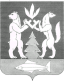 